Žiadosť o zmenu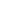 V súvislosti s realizáciou národného projektu Podpora biodiverzity prvkami zelenej infraštruktúry v obciach Slovenska – Zelené obce SlovenskaPÔVODNÉ ZNENIE:NOVÉ ZNENIE: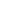 NÁZOV OBCE / MESTASTAROSTA OBCE / PRIMÁTOR MESTAKONTAKTNÁ OSOBATELEFÓNE-MAILZÓNY A PARCELNÉ ČÍSLA:ČÍSLONÁZOV DREVINY                                                  POČETZÓNAČÍSLOlistnaté dreviny - obvod kmeňa 14/16 cm POČETZÓNAČÍSLOihličnaté dreviny - výška 100/120 cmPOČETZÓNA1.2.3.4.5.6.7.8.9.10.11.12.13.14.15.ZÓNY A PARCELNÉ ČÍSLA:ČÍSLONÁZOV DREVINY                                                  POČETZÓNAČÍSLOlistnaté dreviny - obvod kmeňa 10/12 cm POČETZÓNAČÍSLOihličnaté dreviny - výška 100/120 cmPOČETZÓNA1.2.3.4.5.6.7.8.9.10.11.12.13.14.15.Dôvod vykonanej zmeny:Titul, meno a priezvisko štatutárneho orgánu/zástupcu prijímateľa:Miesto a dátum podpisu: ....................................................................Podpis štatutárneho orgánu/zástupcu prijímateľa: ....................................................................